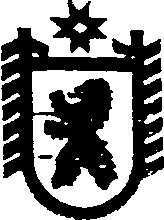 Республика КарелияАДМИНИСТРАЦИЯ СЕГЕЖСКОГО МУНИЦИПАЛЬНОГО РАЙОНАПОСТАНОВЛЕНИЕот  30  января  2018  года   №  69СегежаОб утверждении районных целевых мероприятий по реализации молодежной политики на территории Сегежского муниципального района в 2018 году	В соответствии с пунктом 27 части 1 статьи 15 Федерального закона                           от 6 октября 2003 г. № 131-ФЗ «Об общих принципах организации местного самоуправления в Российской Федерации», Уставом муниципального образования «Сегежский муниципальный район», в целях координации деятельности по проведению и финансированию мероприятий по реализации молодежной политики на территории Сегежского муниципального района в 2018 году администрация Сегежского муниципального района  п о с т а н о в л я е т:п о с т а н о в л я е т: 	  1. Утвердить прилагаемые районные целевые мероприятия по реализации молодежной политики на территории муниципального образования «Сегежский муниципальный район» на 2018 год.	2.  Отделу информационных технологий и защиты информации администрации Сегежского муниципального района (Т.А.Слиж) обнародовать настоящее постановление путем размещения официального текста настоящего постановления в информационно-телекоммуникационной сети «Интернет» на официальном сайте администрации Сегежского муниципального района  http://home.onego.ru/~segadmin.            Глава администрации 	Сегежского муниципального района 	                                                   Ю.В.ШульговичРазослать: в дело, ФУ,  МКУ «ЕРЦ».Приложение к постановлению администрацииСегежского муниципального районаот  30  января 2018 года №  69Районные целевые мероприятия по реализации молодежной политики на территориимуниципального образования «Сегежский муниципальный район» на 2018 год__________________________№ п/пНаименование мероприятийИсполнителиСроки исполненияИсточник финансированияРасходы (тыс.руб) 2018 год1234561.Церемония чествования одаренных детей «Надежда 21 века»МКОУ «Центр развития образования Сегежского муниципального района»Февраль 2018 г.Бюджет Сегежского муниципального района, раздел «Образование», подраздел «Молодежная политика»6,0Всего6,0